РФДУМА  ЗАПАДНОДВИНСКОГО МУНИЦИПАЛЬНОГО ОКРУГАТВЕРСКОЙ ОБЛАСТИРЕШЕНИЕ«28» октября  2022г.              г. Западная Двина                                      №184О внесении изменений в РешениеСобрания депутатов Западнодвинского районаТверской области от 03.10.2019г. № 174«Об утверждении Плана приватизациимуниципального имуществаЗападнодвинского района Тверской областина 2020-2022 год»	В соответствии с Федеральным законом от 21.12.2001 г. № 178-ФЗ «О приватизации государственного и муниципального имущества», Федеральным законом от 06.10.2003г. № 131- ФЗ «Об общих принципах организации местного самоуправления в Российской Федерации», Дума Западнодвинского муниципального округа Тверской области РЕШИЛА:1. Внести следующие изменения в решение Собрания депутатов Западнодвинского района Тверской области от 03.10.2019г. № 174 «Об утверждении Плана приватизации муниципального имущества Западнодвинского района Тверской области на 2020-2022год»:а) раздел 2 « Перечень муниципального имущества Западнодвинского района Тверской области, приватизация которого планируется в 2020-2022 году» дополнить следующими объектами:2. Изменение в план реализации предложенного муниципального имущества, указанного в настоящих изменениях в Плане приватизации, не приведет к ухудшению социально-экономического положения муниципального образования Западнодвинский муниципальный округ, не повлечет существенных структурных изменений в экономике муниципального образования Западнодвинский муниципальный округ.	Исходя из оценки прогнозируемой стоимости объектов, предлагаемых к приватизации, ожидается поступление доходов от приватизации имущества  в местный бюджет в размере 1 452 045 (Один миллион четыреста пятьдесят две тысячи сорок пять) рублей.3. Настоящее решение  вступает в силу со дня его опубликования.4. Настоящее решение подлежит официальному опубликованию в газете «Авангард» и размещению на официальном сайте администрации Западнодвинского муниципального округа Тверской области  в информационно-телекоммуникационной сети Интернет.Председатель ДумыЗападнодвинского муниципального округа     С.Е. ШироковаГлава Западнодвинскогомуниципального округа               О.А. ГолубеваНаименование объекта и его местонахождениеПлощадькв.м.,объемкуб.м.,СпособприватизацииСрок приватизацииРыночная стоимость (согласно справке оценщика)Резервуар металлический         ( цистерна), Тверская обл., г. Западная Двина, д. Макеево25 куб.м.Аукцион 4 квартал 2022 года42 583Резервуар металлический         ( цистерна), Тверская обл., г. Западная Двина, д. Макеево50 куб.м.Аукцион4 квартал 2022 года76 462 -административное здание с кадастровым номером 69:08:0070303:138;Тверская обл., г. Западная Двина, ул. Горького, д. 57/2, -земельный участок с кадастровым номером 69:08:0070303:406;Тверская обл., г. Западная Двина, ул. Горького, д. 57/2, 397,2 кв.м.1101 кв.м.Аукцион4 квартал2022 года261 600701 200-административное здание с кадастровым номером 69:08:0070303:142;Тверская обл., г. Западная Двина, ул. Горького, д. 57/2, -земельный участок с кадастровым номером 69:08:0070303:28Тверская обл., г. Западная Двина, ул. Горького, д. 57/2, 138,8 кв.м.208 кв.мАукцион4 квартал2022 года123 600132 500-гараж с кадастровым номером 69:08:000200:2010;Тверская обл., г. Западная Двина, ул. Садовая, д. 2, -гараж с кадастровым номером 69:08:000200:2011;Тверская обл., г. Западная Двина, ул.Садовая  д. 2, -земельный участок с кадастровым номером69:08:0070303:405Тверская обл., г. Западная Двина, ул.Садовая  д. 2, 20,2 кв.м.19,2 кв.м.91 кв.м.Аукцион4 квартал2022 года28 90027 20058 000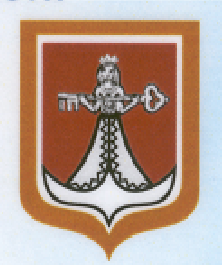 